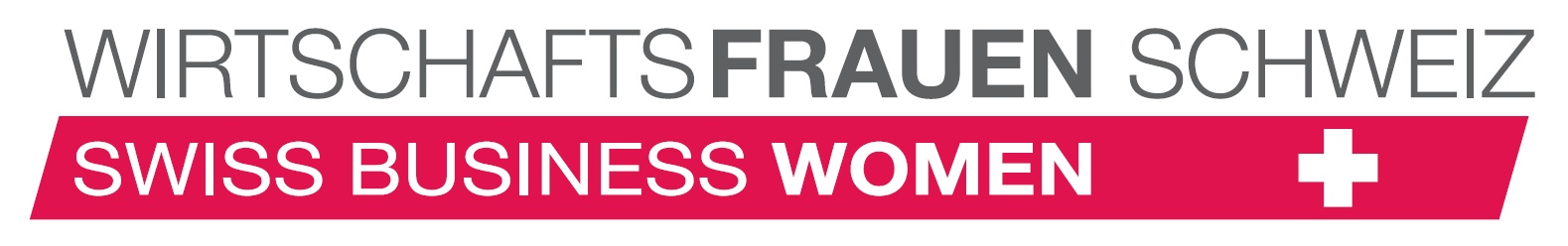 Tel. +41 44 280 33 88 | office@wirtschaftsfrauen.chwww.wirtschaftsfrauen.chAktualisierung MitgliederstammdatenAnschrift Privat			 ist Rechnungsadresse	 ist KorrespondenzadresseName, Vorname:			...................................................................................Strasse, Hausnummer:		...................................................................................PLZ, Ort:				...................................................................................Anschrift Firma			 ist Rechnungsadresse	 ist KorrespondenzadresseFirmenname:			...................................................................................Zusatz:				...................................................................................Strasse, Hausnummer:		...................................................................................PLZ, Ort:				...................................................................................KommunikationTelefon Privat:			...................................................................................Telefon Geschäft:		...................................................................................Telefon Mobil:			...................................................................................E-Mail Privat:			...................................................................................E-Mail Geschäft:			...................................................................................MitgliederinformationenGeburtsdatum:			...................................................................................Regioneninteresse Prio 1:		...................................................................................Regioneninteresse Prio 2:		...................................................................................Ihre Mitteilung an die Geschäftsstelle..............................................................................................................................................................................................................................................................................................................................................Die Wirtschaftsfrauen Schweiz sind bestrebt, ihre Mitgliederverwaltung aktuell zu halten. Wir sind Ihnen deshalb sehr dankbar, wenn Sie Änderungen, welche die obigen Angaben betreffen, der Geschäftsstelle melden. Bitte senden Sie das Formular mit Ihren Ergänzungen an office@wirtschaftsfrauen.ch.